Temat: Nieantagonistyczne zależności między gatunkami.    		Obejrzyj film umieszczony pod linkiem:https://epodreczniki.pl/a/film/DlRq3IBtL Na podstawie filmu przepisz schemat i uzupełnij podając po 3 przykłady każdego rodzaju zależności między organizmami..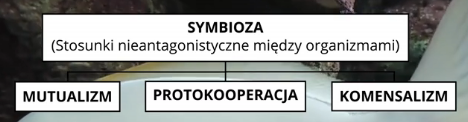 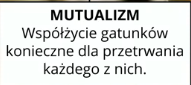 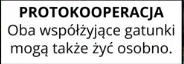 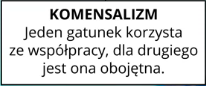 …………………………………          1. …………………………………………….            1. ………………………………………………..…………………………………          2. …………………………………………….            2. ……………………………………………….…………………………………          3. …………………………………………….            3. ……………………………………………….Do uzupełnienia schematu pomogą Ci informacje pod linkiem: https://epodreczniki.pl/a/wspolpraca-miedzy-gatunkami/DQKGJXOUe Lub podręcznik str.111-115.Na stronie:https://epodreczniki.pl/b/symbioza-i-jej-rodzaje/PpL4STjBH  są ciekawe ćwiczenia interaktywne, które pomogą Ci sprawdzić wiadomości z tego tematu.Uzupełniony schemat przyślij do mnie do 08.04.2020r.